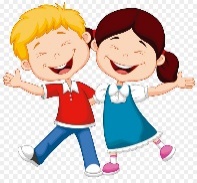 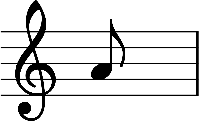 Preparations for the end of the School Year       We haven’t forgotten that all the children love sports day so we will be having a virtual sports week next week. We are all really looking forward to this.More details will follow soon17/06/20 – Aifreann deireadh bliana ó Ardeaglais naomh EoghanEnd of year mass from St. Eugene’s Cathedral for all Derry schools. Detail on Faceook about viewing (12 June)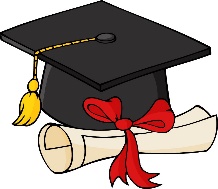 17/06/20 – Bronnadh i Naíscoil Dhoire/Presentation for Naíscoil Dhoire children19/06/20: Collection of books etcRang 6 - 9.30 - 9.50Rang 2 – 10.00 - 10.30Rang 1 – 10.30 – 11.0022/06/20: Collection of booksRang 4 – 9.30 – 10.00Rang 5 – 10.00-10.30Rang 3 – 10.30 – 11.00Families – 11.00 – 11.30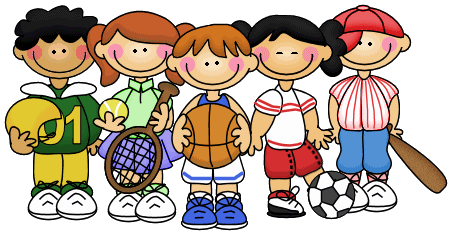 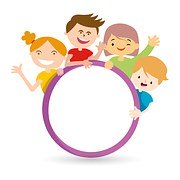 23/06/20 at 12.00: 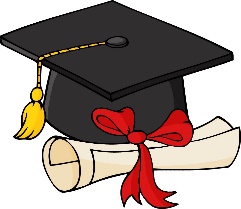 Bronnadh Speisialta do Rang 7Special Presentation for our Rang pupils